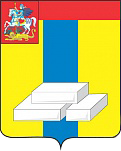 ОБЩЕСТВЕННАЯ ПАЛАТА ГОРОДСКОГО ОКРУГА ДОМОДЕДОВОМОСКОВСКОЙ ОБЛАСТИКомиссия по дорожному хозяйству, транспорту, ЖКХ, капитальному ремонту и контролю  за качеством работы управляющих компанийПРОТОКОЛ № Прием населенияг. Домодедово								11 октября   2019 г.11 октября а  2019 в Общественной палате городского округа Домодедово состоялся прием населения. Прием вёл: член  комиссии по дорожному хозяйству, транспорту, ЖКХ, капитальному ремонту и контролю  за качеством работы управляющих компаний      Сакмаров В.В.Жекунякова Маргарита Петровна,   житель г.о. Домодедово, п. Растуново, ул. Заря, д. 21 кв. 81  обратилась в Общественную палату городского округа Домодедово с вопросом:О законности начисления ей задолженности за потребление коммунальных услуг.  При проведении беседы дана рекомендации обратиться с соответствующим заявлением в Жилищную инспекцию Мо, дан адрес и телефон данной организации. Член Общественной палаты 					            В.В. Сакмаров ОБЩЕСТВЕННАЯ ПАЛАТА ГОРОДСКОГО ОКРУГА ДОМОДЕДОВОМОСКОВСКОЙ ОБЛАСТИКомиссия по дорожному хозяйству, транспорту, ЖКХ, капитальному ремонту и контролю  за качеством работы управляющих компанийПРОТОКОЛ № Прием населенияг. Домодедово								11 октября    2019 г.11 октября   2019 в Общественной палате городского округа Домодедово состоялся прием населения. Прием вёл: член  комиссии по дорожному хозяйству, транспорту, ЖКХ, капитальному ремонту и контролю  за качеством работы управляющих компаний      Сакмаров В.В.Паниткова Наталья Павловна,      жительница г.о. Домодедово, ул. Красноармейская, д. 67 с вопросом:О вступлении в наследство и регистрации наследственной доли.   Для разрешения поставленного вопроса рекомендовано обратиться к нотариусу и в последующем в МФЦ для регистрации права собственности. Член Общественной палаты 					            В.В. Сакмаров ОБЩЕСТВЕННАЯ ПАЛАТА ГОРОДСКОГО ОКРУГА ДОМОДЕДОВОМОСКОВСКОЙ ОБЛАСТИКомиссия по дорожному хозяйству, транспорту, ЖКХ, капитальному ремонту и контролю  за качеством работы управляющих компанийПРОТОКОЛ № Прием населенияг. Домодедово								11 октября   2019 г.11 октября 2019 в Общественной палате городского округа Домодедово состоялся прием населения. Прием вёл: член  комиссии по дорожному хозяйству, транспорту, ЖКХ, капитальному ремонту и контролю  за качеством работы управляющих компаний      Сакмаров В.В.Синева Елена Петровна,    жительница г.о. Домодедово, ул. Восточная, д. 10 к. 2 , кв. 100    обратилась в Общественную палату городского округа Домодедово с вопросами:О возможности раздела квартиры, в которой она проживает.  При проведении беседы дана консультация о необходимости получении первоначально документов на данную квартиру, в связи с чем рекомендовано обратиться в МФЦ за получением  сведений из ЕГРП. Член Общественной палаты 					            В.В. Сакмаров 